The meeting closed at 8.45pm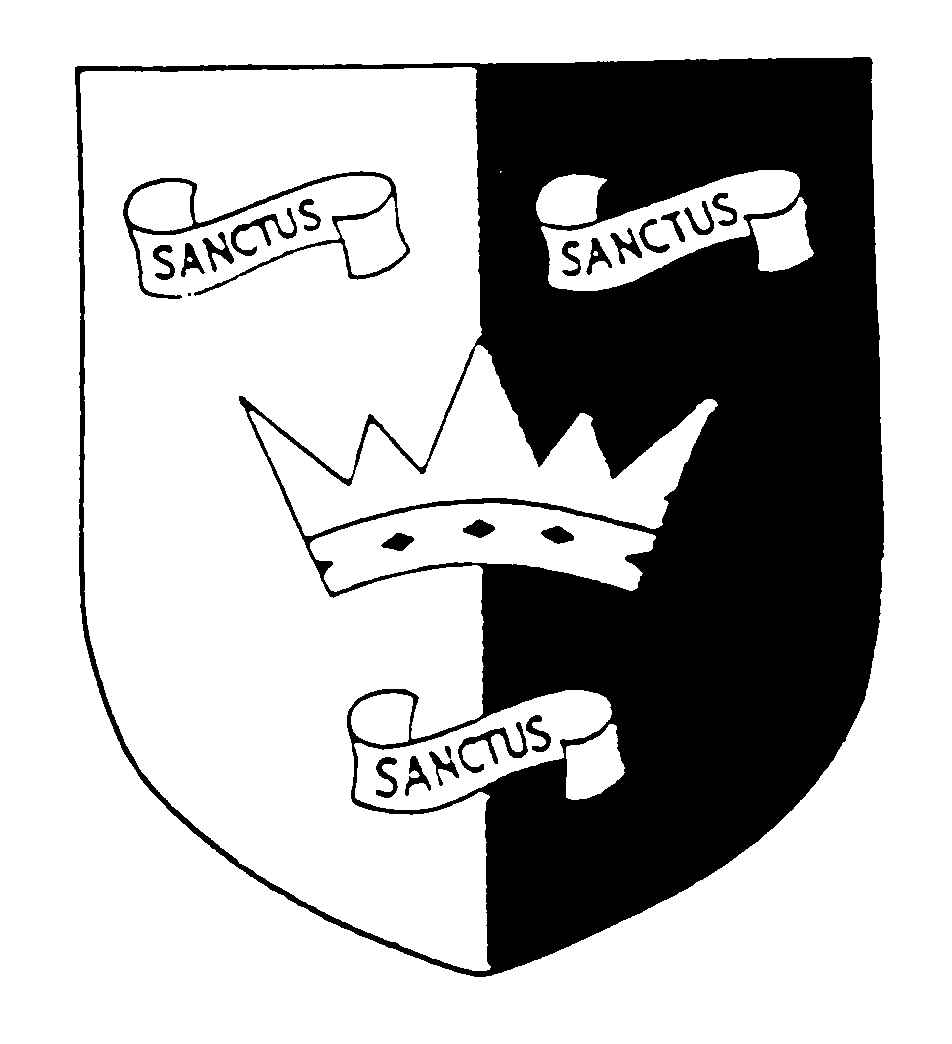 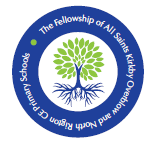 THE FELLOWSHIP OF ALL SAINTS KIRKBY OVERBLOW AND NORTH RIGTON CHURCH OF ENGLAND PRIMARY SCHOOLSMeeting of the Governing Body  22 June 2022, 6.00pm, at All Saints School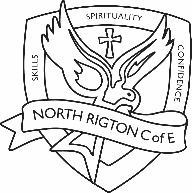 MINUTES – Approved for circulationMINUTES – Approved for circulationMINUTES – Approved for circulationGoverning Body Core FunctionsEnsure the vision, ethos and strategic direction of the school is clearly definedEnsure the Headteacher performs their responsibilities for the educational performance of the schoolEnsure the sound, proper and effective use of the school’s financial resourcesGoverning Body Core FunctionsEnsure the vision, ethos and strategic direction of the school is clearly definedEnsure the Headteacher performs their responsibilities for the educational performance of the schoolEnsure the sound, proper and effective use of the school’s financial resourcesPresent in school: Rosemary Hunt (RH) Chair; Yvonne Methley (YM) Interim Headteacher; Sarah Honey (SH) Head of School, ASKO; Julia Henry (JH); Helen Laflin (HL); Emma Littlewood (EL); Revd Craig Marshall (CM); Joanne McCudden (JMc); Mark Wilkinson (MW) Vice Chair; Jo Williams (JW) In attendance: Trudy Searle (TS) LA Clerking ServiceApologies: Huw Edwards (HE) Present in school: Rosemary Hunt (RH) Chair; Yvonne Methley (YM) Interim Headteacher; Sarah Honey (SH) Head of School, ASKO; Julia Henry (JH); Helen Laflin (HL); Emma Littlewood (EL); Revd Craig Marshall (CM); Joanne McCudden (JMc); Mark Wilkinson (MW) Vice Chair; Jo Williams (JW) In attendance: Trudy Searle (TS) LA Clerking ServiceApologies: Huw Edwards (HE) The meeting opened at 6.00 pmThe meeting opened at 6.00 pmItem1Welcome & apologiesApologies were received from HE and these were consented to.2Meeting administrationDeclaration of interests: NoneDetermination of any confidentiality matters: NoneAny other business: None3Minutes and matters arising from the governing body meeting on 22.03.2022Page 2‘Q. How will classes be organised for an intake of 2?  A. Looking at through classes for a year.’  Should have read: Looking at 3 classes for a year.The minutes were amended and agreed as a true record for RH to sign and a copy to be filed in each school.Update on actions/matters arisingAny plans for a Governor SENCO network?This was raised at the Chairs meeting.  No SENCO network planned as yet.  Want to avoid too many meetings.Working group to raise the profile of All Saints#SH and JH met and recommend meeting early September to target 2023 admissions.  SH, JH, JMc and Lis Clare will lead on this.  SH reported that 2023 numbers were already encouraging with 9 siblings and another 4/5 families interested.Governor visitsThese are underway again.  RH reminded governors to complete a short ICE form and send to the Head of the school and cc TS, the class teacher and TA if relevant.Invigilation of SAT’s RH, MW and JMc involved.  Very rigorous and compliant with the rules.  The auditor at North Rigton was very happy with the process and described it as ‘exemplary’.Wellbeing survey resultsQ. Any feedback from North Rigton?A. YM met with the TA’s – no issues.Contact details for the ChairSH discussed this with AA.  It isn’t common practice for the Chair’s contact details to go on the school website.  Any communication for the chair will be signposted to admin in the first instance.Parent code of conductThis could have a negative connotation and doesn’t reflect the schools values.  Will instead include a reference in the behaviour policy under parental responsibilities. Using mobile phones and school IPads for taking photosYM doesn’t feel this is appropriate for an interim.  Need to speak to IT about unlocking a device in school that could be used to upload to Instagram.Training session for parent readersThis will start in September.  Parents are also coming into school for school trips and          performances, making a tapestry for a bible story and volunteering in reception.Q. Is it okay to encourage more parents into school?A. Yes.  This will be included in the parent newsletter.     The remaining actions were completed or covered elsewhere on the agenda.    4.Committee updates:Resources Committee (MW)Paper: meeting minutes 12.05.22 Key points to note: The key issue at All Saints is the low intake this September.  It was 2 but now up to 4.No significant change to the All Saints budget since the previous meeting.Also little change at North Rigton.The premises inspection didn’t throw up any surprises.  Some works required and quoted being obtained.Q. Is the North Rigton deficit due to increased teaching costs?A. Costs are higher but this is balanced out by insurance income for teaching cover and flood damage.      All Saints kitchen staff have left and school meals are currently being provided by 1 agency person.  MB is providing support with ordering food. The planning appeal was rejected and the matter is now closed.School Meal PricesSchool meals currently cost £2.40.  Other schools in the Trust are raising their prices to £2.65 from September.  Governors were presented with 2 options for the Fellowship:To increase the price to £2.55 from September 2022 and to £2.65 from Jan/April 2023To increase the price to £2.65 from September 2022It was unanimously agreed to increase the price of school meals to £2.65 from September 2022 to bring the Fellowship in line with other schools in the Trust and to ensure quality is maintained.Q. Are heating costs an issue?A. Both schools have oil fired heating systems.  To date it hasn’t been an issue however there are implications for next year’s budget.  MB is working with the MAT on this.   School Development Committee (RHu)Paper: meeting minutes 08.06.22Key points to note:Link visits already covered.The SDP is on TeamsOfsted thought there were too many actions in the SDPIn future the SDP will focus on 2-3 areas and maintenance of other areasPotentially a longer 3 year plan will be devised with a 3 year cycleThe new SDP will be drafted by the end of this term and shared at the first LGB meeting in September.  AA is working on this with input from SH and YMOfsted mentioned governor membership of committees was missing from the school website.  EL checked the Fellowship website and governor declarations and attendance records weren’t up to date.                                                                    Action: TSGovernors and the Clerk were asked to send a short biography and a photo to Mary Boyd by the next governing body meeting for the website to be updated over the Summer.                                                                                                                 Action: All5Headteacher’s Update Papers: Headteacher report June 2022, NR Diocesan Visit report 22.05.22, SEND Update Summer 2022 SH and YM highlighted the following points:Numbers of childrenNot much change, 2 All Saints children have moved to private schools, parents had no issues with All SaintsCateringMary Boyd has approached County Caterers.  They’ll provide meals for a good price but won’t take on the contract if they can’t recruit catering staff.StaffingSH and YM are delighted to have AA back and AA is delighted to be back Q. What’s the schedule for AA’s return?A. This is agreed on a weekly basis with AA, RH and Jane Goodwin.All Saints (SH)One TA on a phased return to work after a long term absence and two TA’s currently absentNew 3 class structure for SeptemberAdvertising for a TA 2 mornings a week to support a new child with an EHCPTeaching plan from September is detailed in the Headteacher’s reportNorth Rigton (YM)Base Leader still on maternity leave and one teacher on long term absence (date of return not known)  Q. Has the staffing plan (including TAs) been finalised for September?A. AA is reviewing and putting the final touches to it.  Staffing structures for both schools will be sent out with school reports.Curriculum All SaintsStaff meetings have focused on developing knowledge of geographyPEAs in place for foundation subjectsJoint maths training planned next week – reviewing Ofsted feedbackGL assessments for Year 4 being reintroduced across the TrustNorth RigtonStaff meetings have focused on curriculum planning Subject advocates have reviewed the long-term sequenced plansDisplays have been looked at to reflect the sequence of learning and demonstrate GBFUsed the ‘what at makes a difference’ document to plan for school visits, visitors into school, special events and focus daysYM did a deep dive of RE which confirmed teachers subject knowledgeFlourishing meetings scheduledQ. The draft Ofsted report refers to foundation subject assessments not being completed.  A. This was a timing issue. Feedback on the draft report and suggested re-wording (with help from Mike Smit and Mark Colborn) has been sent to Ofsted.  Awaiting the final version of the report.Personal DevelopmentMore visits happeningContinuing with Just Be counselling across the FellowshipBoth schools have had visits from Diocesan Advisers, there is a new Diocesan syllabusSH attended RE training Leadership and managementSafeguarding audits taken place in both schoolsBehaviourGovernors sought clarification on the threshold for reporting behaviour incidents and how governors are notified.  SH and YM outlined the limitations of the ScholarPack and the benefits of the CPOMS system.This led to a long discussion about the reporting of behaviour incidents.  Governors discussed the parent view responses at North Rigton’s Ofsted inspection and RH advised governors about an email she’d received from a North Rigton parent in December 2021 notifying her of some concerns.  No details of the parent or their concerns were shared with governors.  It was noted the inspection report addresses the parent view responses and no issues were raised by the inspector or in the report.RH advised governors that after the email was received from the North Rigton parent, staffing stabilised and measures were put in place.  YM was also appointed shortly afterwards.  The parent was provided with a copy of the school’s complaints procedure and offered an informal conversation.  No parents have raised any issues through the formal complaints procedure.  Governors were reminded if any parents express concerns to them as individuals, the parent should be asked to speak to the class teacher or a member of staff in the first instance.  The complaints procedure is also available on the Fellowship website.EL left the meeting at 8pm   6Fellowship Leadership StructureRH shared a proposal for a revised leadership structure, to include a new Assistant Headteacher post across the Fellowship.  The proposal had been developed by AA and Jane Goodwin.  Governors agreed they needed more information about the responsibilities of the new post and the cost implications before being able to give the proposal their approval.A confidential extraordinary meeting was arranged for Thursday 30 June.  It was agreed SH would not attend as it would be a conflict of interests.  RH would request more information for governors to consider at the extraordinary meeting.                                                                   Action: RH 7YCST UpdateJane Goodwin launched ‘Chapter 2’ which will be shared with Chairs before the end of term and rolled out to LGB’s next termPerformance management completed and both schools have had monitoring visitsA Trust development plan is being createdRH attended a meeting with other Chairs to discuss staffing issues post CovidSt Aidan’s has had a short Ofsted inspection8SafeguardingPaper: Update from YCST on changes to KCSIE effective 01.09.2022 Noted.Paper: All Saints Safeguarding report 02.03.2022RH thanked everyone involved in what was a long day.  9Governor visitsCovered under Item 3.10Governor training/ development RH reminded governors to complete the GDPR training.                                Action: All Govs11PoliciesNone to adopt or approve.12CorrespondenceNone.13Further items determined for discussion at agenda Item 2:None.14Meeting dates agreed for 2022/23LGB1:                Wednesday 21st September, 6pmRes Ctee:          Tuesday 8th November, 4pmSD Ctee:           Wednesday 9th November, 2pmLGB2:                Wednesday 30th November, 6pmRes Ctee:          Wednesday 8th March, 4pmSD Ctee:            Thursday 16th March, 2pmLGB3:                Tuesday 28th March, 6pmRes Ctee:           Wednesday 10th May, 4pmSD Ctee:            Wednesday 14th June, 2pmLGB4:                Thursday 22nd June, 6pmLGB5:                Wednesday 12th July, 6pm15Next meetings:Extraordinary meeting:  Thursday 30th June, 6.30pmLGB5:                               Tuesday 12th July, 6pm16What impact have we had since the last meeting on the achievement and wellbeing of pupils and staff in our schools?North Rigton Ofsted completedSuccessful Jubilee celebrations at both schoolsWorking to facilitate AA’s returnGovernors thanked YM for doing a great job!